непосредственно образовательной деятельностис детьми среднего дошкольного возрастаИнтеграция образовательных областей:Социализация, Коммуникация, Познание,Здоровье.Используемые технологии:ИКТ, здоровьесбережение,плоскостной конструктор, экспериментирование.Дата проведения: __________ Составитель: воспитатель первой квалификационной категории                            Ольга Александровна Терещенко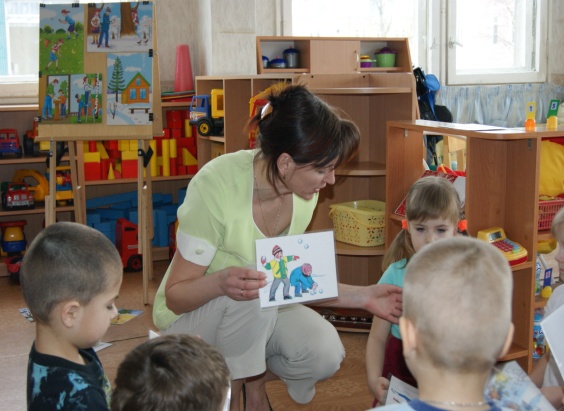 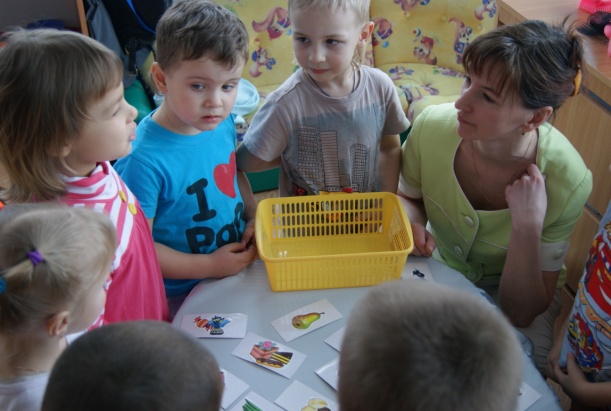 Педагогический замысел: способствовать закреплению знаний детей о зимнем сезоне. Образовательная область «Социализация».Задачи:Совершенствовать  у детей навыки игрового взаимодействия;Формировать положительное отношение друг к другу, умение сотрудничать.Способствовать развитию умения принимать цель, поставленную воспитателем и достигать намеченного результата.Образовательная область «Познание»Задачи:Способствовать развитию умения детей выделять по существенным признакам и отличительным особенности  зимнего сезона от  других.Продолжать совершенствовать конструктивные навыки детей: собирать части в целое.Формировать умение анализировать получившуюся форму.Закрепление знаний геометрических форм.Способствовать развитию логического мышления.Продолжать активизировать поисково-исследовательскую деятельность с помощью проведения опыта с агрегатными состояниями воды, закрепить знания о свойствах воды.Образовательная область «Коммуникация».Задачи:Способствовать развитию связной речи детей, отвечать полными предложениями.     Образовательная область «Здоровье».     Задачи:Акцентировать внимание детей на полезных для здоровья человека овощах и фруктах в зимний период.Конкретизировать представления  о пользе витаминов, содержащих  в фруктах и овощах.Предварительная работа:Беседы о зиме.Загадывание загадок о зиме, о зимних явлениях природы.Опыты с водой и снегом.Чтение художественной литературы: С. Михалков «Про  мимозу», Ю. Никонова «Чудо - рукавичка», р.н. с. «Морозко», «Зимовье зверей». Материал:НоутбукАнимационное сопровождение Карточки  с изображением  овощей и фруктов, корзинкиКартинки с иллюстрациями разных сезонов«Волшебный снежок»Емкости с окрашенной водой Формочки, веревочкиДетали плоскостного конструктора Обручи.                                                Ход совместной деятельности:Самостоятельная деятельность детей. Воспитатель привлекает внимание детей к экрану ноутбука (на слайде «закутанный» малыш).Воспитатель: - Ой, ребята, посмотрите, кто это у нас тут появился? Странный он какой-то, весь укутанный. На кого он похож?Ответы детей.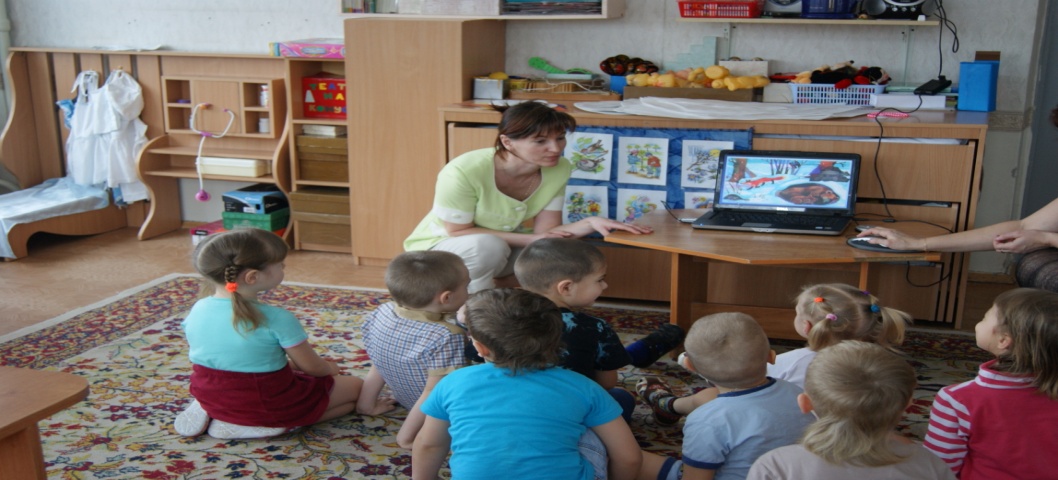 Воспитатель: Зовут  его «Мерзляка», а как вы думаете, почему его так назвали?Ответы детей: Потому что ему холодно, на нем много одежды.-«Мерзляка», а почему ты так накутался? ( Потому что мне всё время холодно, я мерзну. )Воспитатель: - Ребята, почему же  так холодно сейчас? Ответы детей.Воспитатель: Правильно,Наступили холода,Обернулась в лёд вода.Длинноухий зайка серыйОбернулся зайкой белым.Перестал медведь реветь:  В спячку впал в бору медведь.                                              Кто скажет, кто знает?                                              Когда это бывает?Воспитатель: Конечно зимой! Молодцы!«Мерзляка»: А я и не знаю, зачем нужна эта зима?  Мне холодно , скучно, заняться нечем, я болею.- Ребята, давайте расскажем «Мерзляке», что зимой тоже весело, можно не болеть, весело играть, что ещё можно делать зимой? Ответы детей: кататься на санках, ватрушках, лыжах, играть в снежки, лепить снеговика.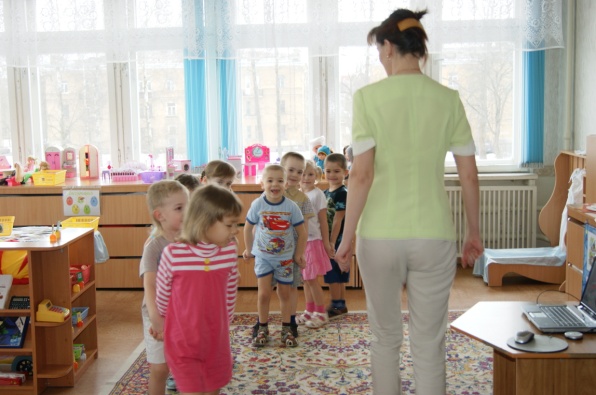 «Мерзляка»: А что такое кататься на санках?Воспитатель: Ребята, прокатим нашего гостя на волшебных санях?Ответы детей: ДаВоспитатель: - Тогда садитесь в волшебные сани и поехали.Воспитатель: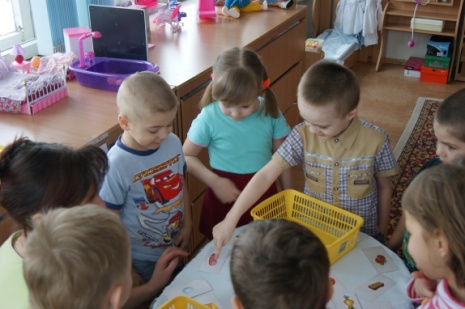 Первая остановка «Витаминка».Классификация овощей и фруктов (раскладывание по корзинкам),  закрепление счета. Воспитатель: Ребята,  а как вы думаете, а почему волшебные сани привезли нас сюда, мы же отправились в зимнее путешествие? Ответы детей. Слышишь, «Мерзляка», ешь полезные продукты и тогда ты не будешь болеть.           -Поехали дальше. Остановка «Времена года».         На ковре разложены картинки с разными временами года. Картинки с зимним      изображением берут дети, а изображение других сезонов  выкладывают в обруч.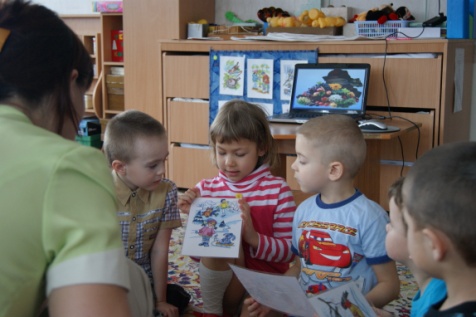 Рассказ по своей картинке (проверка выполнения задания).-Молодцы, все правильно рассказали о зиме, посмотрите «Мерзляка», тоже рад за вас.А теперь давайте поиграем в игру и расскажем нашему гостю «Что нам нравиться зимой». Физкультминутка: Вот комок, не зевай, ты его передавай, а к кому он попадёт, во что любит зимой играть назовёт.(Дети вместе с воспитателем, называют зимние игры).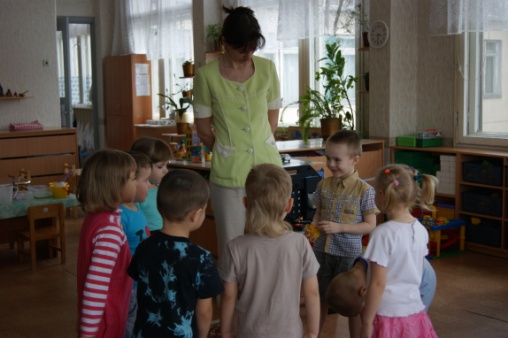 Воспитатель: Молодцы ребята, как вы много знаете про зимние забавы.«Мерзляка»: Что - то я плохо понимаю как можно зимой лепить снеговика?Воспитатель: А мы сейчас с детьми тебе покажем, какое это веселое занятие.Воспитатель: Давайте вместе с вами соберём снеговика. 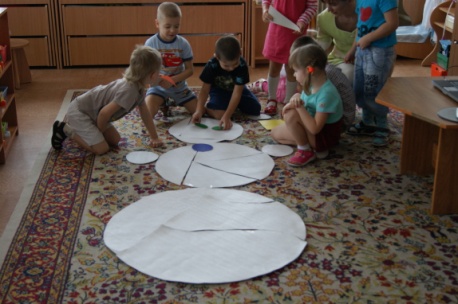 Дети вместе с воспитателем выкладывают на ковре снеговика из плоскостного конструктора. Воспитатель: Вот мы и сложили снеговика. Из каких геометрических фигур он сделан?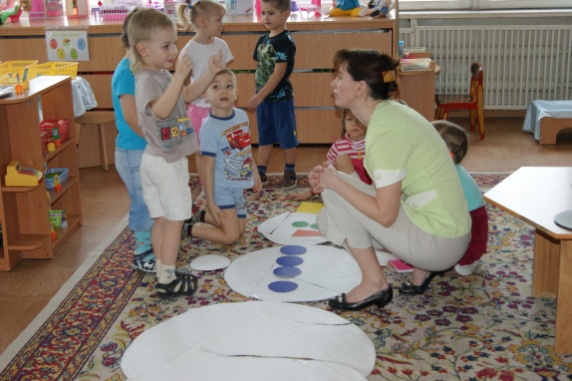 А из чего лепят снеговиков?Ответы детей:  Из снега.«Мерзляка»:   А что такое снег?Ответы детей.Проводится игра «Хорошо – плохо». Дети высказывают суждения, о том, что хорошего и что плохого, что зимой идет снег.Воспитатель: Можно ли лепить в сухую, морозную погоду?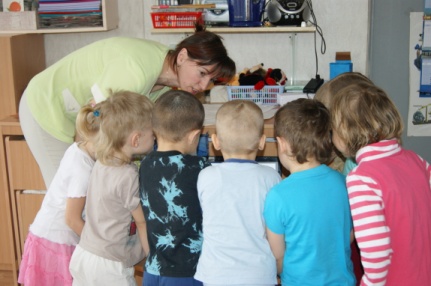 Ответы детей: Нет. Снег не липкий.Воспитатель: А в теплую погоду снег, какой?Ответы детей: Мокрый, липкий, его можно скатать в комочки.Воспитатель: Где быстрее растает снег: на варежке или на ладони? Почему? Что будет со снегом в теплом помещении?Ответы детей.Воспитатель показывает две пробирки со снегом. Ребята, в какой, воде снег растает быстрее: в теплой или холодной? Опускает пробирки в банки с теплой и холодной водой. Вывод: В тепловой воде снег тает быстрее, чем в холодной.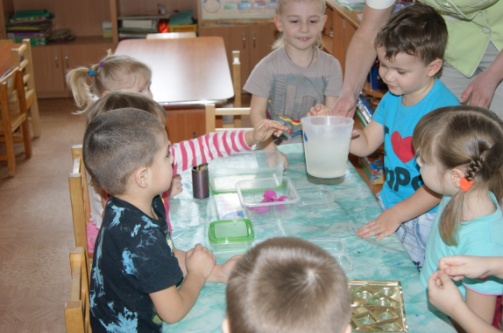 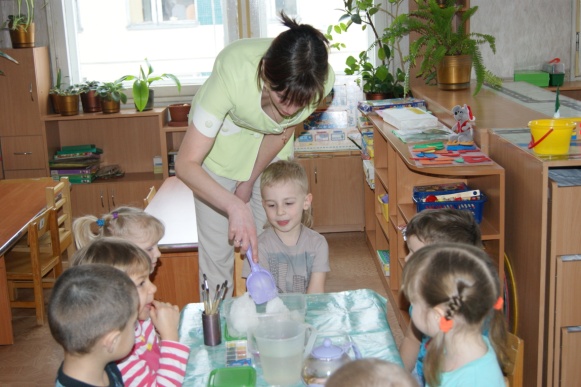 Воспитатель: Ребята, а давайте, мы украсим нашу снежную бабу, которую мы слепили вчера на прогулке. Для этого я вам предлагаю сделать разноцветные бусы.Воспитатель заливает в емкость воду, дети с помощью краски и кисточек разукрашивают воду.  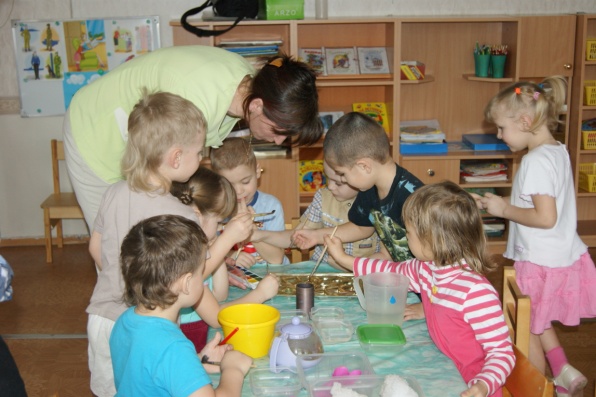 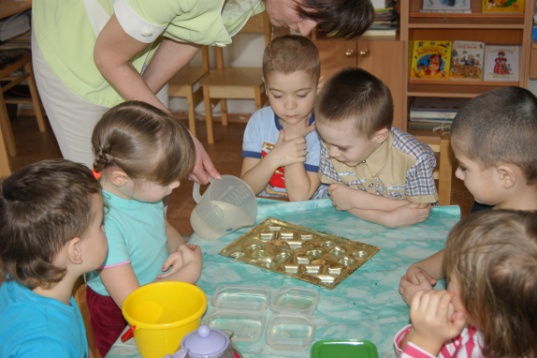 Воспитатель: Когда мы пойдем с вами на прогулку, мы возьмем эту формочку на прогулку. И как вы думаете, что будет с разноцветной водой?Ответы детей:  Вода замерзнет, потому - что на улице мороз, превратится в лед.Воспитатель: Правильно! Вода замерзнет, превратиться в лед, и у нас получатся ледяные разноцветные бусы.Воспитатель: Ребята, посмотрите:  Наш «Мерзляка»  совсем стал не похож на себя, давайте придумаем ему новое имя……. Ответы детей.«Мерзляка»: Спасибо вам, я так много полезного и интересного узнал про зиму, зимние забавы. Мне уже хочется быстрей побежать играть со своими друзьями на улице и рассказать, как много я узнал! Досвиданья!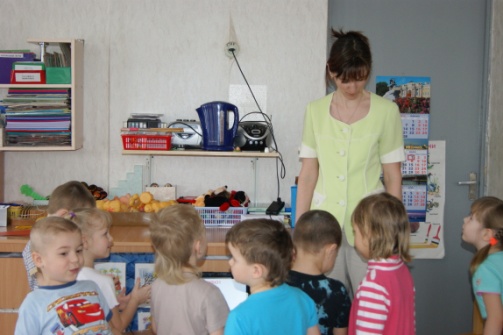 Воспитатель: Ребята, какие вы умнички! Вы помогли «Мерзляке» полюбить зиму, рассказали, как правильно питаться зимой, познакомили с веселыми зимними играми.                 Пора и нам идти на прогулку.